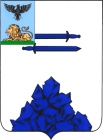 МУНИЦИПАЛЬНОЕ БЮДЖЕТНОЕ ДОШКОЛЬНОЕ ОБРАЗОВАТЕЛЬНОЕ УЧРЕЖДЕНИЕ "ДЕТСКИЙ САД с ПРИОРИТЕТНЫМ ОСУЩЕСТВЛЕНИЕМ ПРАВОСЛАВНОГО ДУХОВНО-НРАВСТВЕННОГО РАЗВИТИЯ"СРЕТЕНСКИЙ" Г.СТРОИТЕЛЬ ЯКОВЛЕВСКОГО ГОРОДСКОГО ОКРУГА"П Р И К А З«16» января 2023 года                                                                   №  9	О проведении мероприятий,посвященных 80-й годовщине Курской битвы и Прохоровского танкового сраженияВ соответствии с приказом управления образования администрации Яковлевского городского округа  от  29 декабря 2022 года № 1145  «О проведении мероприятий, посвященных 80-й годовщине Курской битвы и Прохоровского танкового сражения» и в целях подготовки к празднованию 80-й годовщины Курской битвы и Прохоровского танкового сраженияП Р И К А З Ы В А Ю :Утвердить план мероприятий по подготовке и проведению празднования 80-летия Курской битвы и Прохоровского танкового сражения (прилагается) и обеспечить его выполнение;Отчет о выполнении Плана представлять в управление образования администрации Яковлевского городского округа ежемесячно до 20 числа каждого месяца на электронный адрес: pashetnih@mail.ru Контроль исполнения настоящего приказа оставляю за собой.Заведующий МБДОУ «Детский сад«Сретенский» г. Строитель»				М.П. СеврюковаПриложение № 1 к приказу от 16.01.2023г. № 9План мероприятий по подготовке и проведению в МБДОУ «Детский сад «Сретенский» г.Строитель»,празднования 80-летия Курской битвы и Прохоровского танкового  сражения№ п/пНаименование мероприятияСроки проведенияОтветственный исполнитель1.   Организационные мероприятия1.   Организационные мероприятия1.   Организационные мероприятия1.   Организационные мероприятия1.1.Оформление		страницы	на        сайте МБДОУ «Помним! Гордимся! Равняемся!» для размещения информации о подготовке	и		проведении мероприятий, посвященных80-летию Курской битвыДо 1 февраляСтарший воспитатель1.2.Участие в тематических семинарах и совещаниях по реализации		мероприятий патриотической направленности, посвященных			80-летиюКурской битвыВ течение годаПедагогические работники2.   Торжественные и памятно-мемориальные мероприятии2.   Торжественные и памятно-мемориальные мероприятии2.   Торжественные и памятно-мемориальные мероприятии2.   Торжественные и памятно-мемориальные мероприятии2.1.Праздник ко Дню защитника Отечества «23 февраля»Февральмузыкальный руководитель,воспитатели групп,инструктор ФК2.2Литературно- музыкальная гостиная «А песни и стихи тоже воевали»мартмузыкальный руководитель,воспитатели групп2.3.Тематические мероприятия «Алая гвоздика»9 мая и 5августаВоспитанники старшей, подготовительной групп2.4.Торжественные мероприятия, патриотической направленности МайПедагогические работники 2.5.Парад юнармейцев,посвящённый 80- летиюПрохоровского танкового сражения8 маяМузыкальный руководитель,Воспитанники подготовительной группы2.5.Вахта	Памяти		с возложением цветов 8-9 мая 5 августаВоспитанники старшей, подготовительной групп2.6Творческий конкурс «Весна Победы»майМузыкальный руководитель, воспитатели групп2.6Участие в акции «Георгиевская ленточка», приуроченная ко дню ПобедымайПедагогические работники, воспитанники старшей, подготовительной групп2.7. Участие в марше «Бессмертный полк»майСотрудники ДОУ2.6.Флеш-моб «Ваш подвиг в сердце мы храним»          июньИнструктор ФК3. Мероприятия с участниками Великой Отечественной войны 1941 -1945 гг., тружениками тыла3. Мероприятия с участниками Великой Отечественной войны 1941 -1945 гг., тружениками тыла3. Мероприятия с участниками Великой Отечественной войны 1941 -1945 гг., тружениками тыла3. Мероприятия с участниками Великой Отечественной войны 1941 -1945 гг., тружениками тыла3.1.Участие в акции «Доброе дело от доброго сердца»изготовление открыток и поздравление с праздникомФевраль-майПедагогические работники3.2.Участие и проведение тематических    мероприятий	вДОУМайПедагогические работники Воспитанники подготовительной группы3.3.Участие в акции	«С праздником,  ветеран!»МайПедагогические Работники3.4.Праздник, посвященный дню Победы «Славим праздник- День Победы»майМузыкальный руководитель, воспитатели групп3.4.Конкурс чтецов «Пришла весна- пришла Победа!», «Здесь, под Прохоровкой, в 43-м...»Май-ИюньПедагогические работники	4. Социально значимые и культурно-просветительские мероприятия и акции	4. Социально значимые и культурно-просветительские мероприятия и акции	4. Социально значимые и культурно-просветительские мероприятия и акции	4. Социально значимые и культурно-просветительские мероприятия и акции4.1.Участие в Фестивале детского творчества «Заря Победы»Январь - апрельПедагогические работники4.2.Участие в Муниципальном заочном конкурсе для библиотекарей, педагогов образовательных учреждений и семейных команд «Хотим   под мирным небом жить!»: к годовщине Курской   битвы и Прохоровского танковогоСраженияЯнварь-апрельПедагогические работники4.3Цикл бесед, посвященных Великой Отечественной войне «Чтобы знали, чтобы помнили»Март-июньПедагогически работники4.4.Акции:	«Алая	гвоздика»,«Письмо	солдату»,«Поздравим	ветеранов», выставка творческих работ   «Мы   наследникиПобеды» и др.Апрель-май, 1-5АвгустаПедагогические работники4.5.Акция «Сад  памяти»апрель-майПедагогические работники4.6.Участие в Муниципальном заочном  конкурс видеороликов «Мы  помним! Мы гордимся!», посвящённый годовщине       Курской битвы	и Прохоровского танковогоСраженияМайПедагогические работники4.7.Детский	творческийконкурс «Три ратных поля России»ИюньПедагогические работники4.8.Экскурсия	вИсторико-  краеведческий музей г. СтроительИюньПедагогические работники4.9.Участие в Муниципальных конкурсах детского рисунка для воспитанников	ДОУ«Прохоровское сражение глазами ребёнка 21 века»Июнь-июльПедагогические Работники4.10.Социально-патриотическая акция с участием педагогов, воспитанников		ДОУ			и родителей,			посвященная юбилею				Прохоровского сражения		«И	память	этой битвы	в	людях	свята!	Ислава	до	сих	пор	ещё жива...»ИюльПедагогические работники5. Организация и проведение спортивных мероприятий5. Организация и проведение спортивных мероприятий5. Организация и проведение спортивных мероприятий5. Организация и проведение спортивных мероприятий5.1.Спартакиада«Защитники, вперед!»ФевральИнструктор по ФК5.2.Акция	«ВелопробегПамяти»МайИнструктор по ФК5.3.Шахматный	турнир	среди воспитанников  «Победепосвящается»ИюньПедагогические работники5.4.Турпоход «Тропой героев!»ИюньСотрудники ДОУ5.5.Спортивно-музыкальноемероприятие	«Бравые солдаты»ИюльМузыкальный руководитель, инструктор ФК5.6.Спартакиада «Вперёд, к Победе!»ИюльИнструктор ФК5.7Велопробег	для дошкольников «Дети за мир»11 июляИнструктор по ФК                  6. Научные, информационные и выставочные проекты                  6. Научные, информационные и выставочные проекты                  6. Научные, информационные и выставочные проекты                  6. Научные, информационные и выставочные проекты6.1.Фоточелленж	«Победныймай»МайПедагогические работники